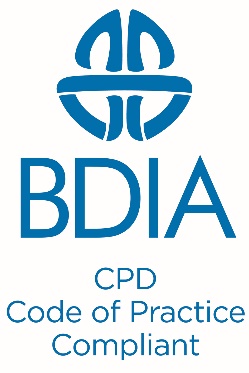 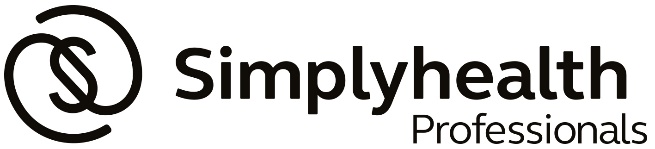 PDP AND ECPD ACTIVITY RECORDSTo help you comply with the General Dental Council requirements for registration as a dentist or dental care professional, the following templates have been designed for you to record your Personal Development Plan (PDP) and your Enhanced Continuing Professional Development (ECPD) activities.Below are guidelines on personal development plans and the GDCs development outcomesRecord details of your personal development plan (Template 1) Record your enhanced CPD activity log (Template 2) Please adapt these templates to your personal requirementsPERSONAL DEVELOPMENT PLANIdentify your personal educational needs for the maintenance and development of professional knowledge and skills which are relevant to your current or future field of practiceIdentify the CPD activity/activities that will best help you address your educational needs and suit your learning style e.g. lectures, hands-on, etc  Make sure that your planned CPD activity maps to at least one of the GDC’s four development outcomes (Table 1) (Remember there is no requirement to cover all of the development outcomes in each CPD cycle)Identify the expected timeframe for completion of the CPD activityTable 1: GDC Development outcomes for CPDTable 1: GDC Development outcomes for CPDAEffective communication with patients, the dental team, and others across dentistry, including when obtaining consent, dealing with complaints, and raising concerns when patients are at riskBEffective management of self, and effective management of others or effective work with others in the dental team, in the interests of patients at all times; providing constructive leadership where appropriate;CMaintenance and development of knowledge and skill within your field of practiceDMaintenance of skills, behaviours and attitudes which maintain patient confidence in you and the dental profession and put patients’ interests first.Template 1: Personal Development Plan  (PDP)Template 1: Personal Development Plan  (PDP)Template 1: Personal Development Plan  (PDP)Template 1: Personal Development Plan  (PDP)Template 1: Personal Development Plan  (PDP)Name: XXXXName: XXXXName: XXXXName: XXXXName: XXXXGDC registration number: XXXXXGDC registration number: XXXXXGDC registration number: XXXXXGDC registration number: XXXXXGDC registration number: XXXXXYear: 20XXYear: 20XXYear: 20XXYear: 20XXYear: 20XXPDP Ref/CodeEducational need(s)Planned CPD activity/activitiesGDC Development outcome(s) (A/B/C/D)Timeframe for completion/Target dateTemplate 2: Enhanced CPD RecordTemplate 2: Enhanced CPD RecordTemplate 2: Enhanced CPD RecordTemplate 2: Enhanced CPD RecordTemplate 2: Enhanced CPD RecordTemplate 2: Enhanced CPD RecordTemplate 2: Enhanced CPD RecordTemplate 2: Enhanced CPD RecordName: XXXXName: XXXXName: XXXXName: XXXXName: XXXXName: XXXXName: XXXXName: XXXXGDC registration number: XXXXXGDC registration number: XXXXXGDC registration number: XXXXXGDC registration number: XXXXXGDC registration number: XXXXXGDC registration number: XXXXXGDC registration number: XXXXXGDC registration number: XXXXXYear: 20XXYear: 20XXYear: 20XXYear: 20XXYear: 20XXYear: 20XXYear: 20XXYear: 20XXTotal CPD hours recorded below  = xxxTotal CPD hours recorded below  = xxxTotal CPD hours recorded below  = xxxTotal CPD hours recorded below  = xxxTotal CPD hours recorded below  = xxxTotal CPD hours recorded below  = xxxTotal CPD hours recorded below  = xxxTotal CPD hours recorded below  = xxxPDP Ref/code(From template 1)DateCPD ProviderVenueGDC Development outcome(s)(A/B/C/D)CPDHoursYes/NoREFLECTION e.g. identifyWhat aspects of the training were most useful?What will you do differently?The knowledge, understanding, skills that have been reinforced/enhancedHow patient care will be enhancedHow practice quality will be enhancedAdditional learning needsPDP Ref/code(From template 1)DateCPD ProviderVenueGDC Development outcome(s)(A/B/C/D)CPDHoursEvidence(e.g. Certificate)REFLECTION e.g. identifyWhat aspects of the training were most useful?What will you do differently?The knowledge, understanding, skills that have been reinforced/enhancedHow patient care will be enhancedHow practice quality will be enhancedAdditional learning needsPDP Ref/code(From template 1)DateCPD ProviderVenueGDC Development outcome(s)(A/B/C/D)CPDHoursQuality controlsREFLECTION e.g. identifyWhat aspects of the training were most useful?What will you do differently?The knowledge, understanding, skills that have been reinforced/enhancedHow patient care will be enhancedHow practice quality will be enhancedAdditional learning needsPDP Ref/code(From template 1)DateCPD ProviderVenueGDC Development outcome(s)(A/B/C/D)CPDHoursFeedback opportunitiesREFLECTION e.g. identifyWhat aspects of the training were most useful?What will you do differently?The knowledge, understanding, skills that have been reinforced/enhancedHow patient care will be enhancedHow practice quality will be enhancedAdditional learning needsxx/xx/xx